PB DE CIÊNCIAS(tarde)	1/5NotaUNIDADE:_ 	PROFESSOR:	4º BIMESTRE/2010ALUNO(A):  	Nº  	TURMA:  	4º ano	Ensino Fundamental	DATA:	/_	_/_	_Total: 100 pontosA T E N Ç Ã OPreencha o cabeçalho de todas as páginas de sua prova.Não utilize corretor líquido e máquina de calcular.Evite pedir material emprestado durante a prova.Evite falar ou fazer barulho durante a prova, pois poderá atrapalhar seus amigos.Tenha capricho com sua letra.Faça a prova com calma, pensando bem antes de responder as questões. Não se esqueça de revê-las, antes de entregá-la.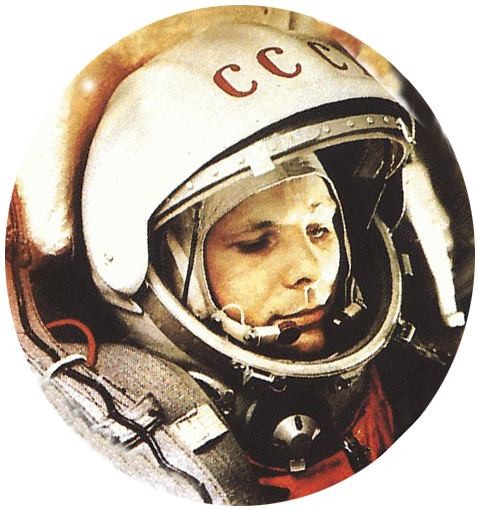 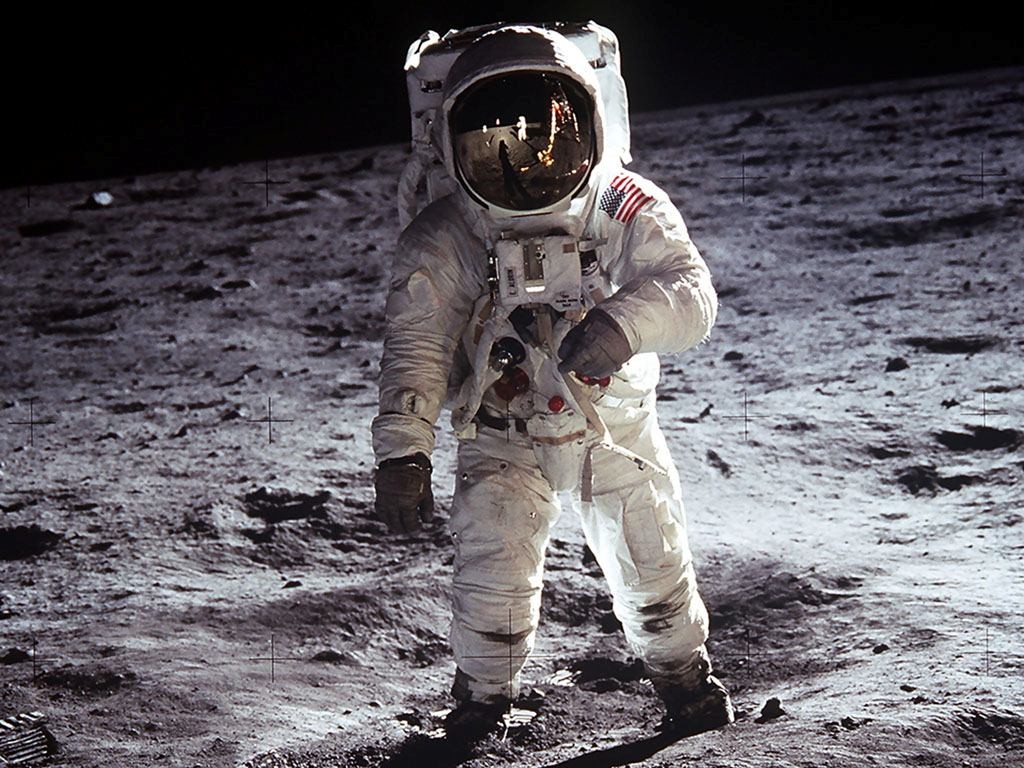 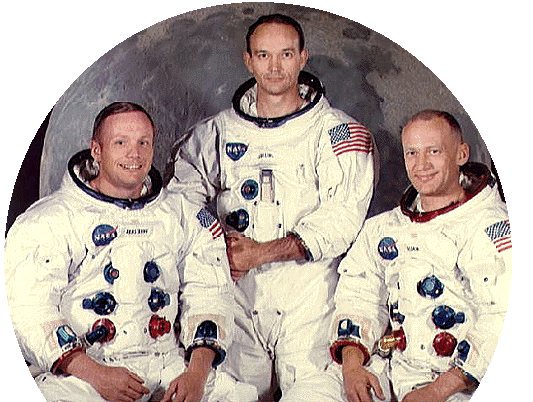 Texto 1:Em 1961, o astronauta russo Yuri Gagarin observou a Terra do espaço, a bordo da nave espacial Vostok 1. Ele foi o primeiro ser humano a viajar ao espaço.Enquanto olhava a Terra do espaço, Yuri Gagarin pronunciou a seguinte frase: “A Terra é azul”.Texto 2:A conquista da LuaMichael CollinsEm  julho  de  1969,  três  astronautas  norte-americanos participaram de uma missão que levou o ser humano à Lua. Essa missão foi chamada Apolo 11.Os astronautas que participaram dessa missão foram Neil Armstrong, Edwin Aldrin e Michael Collins.O primeiro ser humano a pisar em solo lunar foi Neil Armstrong, que naquele momento pronunciou a seguinte frase:“Um	pequeno	passo	para	um	homem,	um	salto gigantesco para a humanidade.”Neil Armstrong	Edwin AldrinAldrin também desceu no solo da Lua. Ele e Armstrong instalaram câmeras para transmitir imagens da Lua para a Terra, tiraram fotografias e coletaram amostras do solo lunar.Aldrin em solo lunar.Extraído de a Coleção Conhecer e Crescer Ed. Escala Educacional.prova.pb.ciencias.4ano.tarde.4bim.doc –SG-MFDe acordo com os textos, responda.	(5 pontos)Explique com suas palavras a afirmativa de Yuri Gagarin a bordo da nave espacial Vostok 1 “A Terra é azul.” 	_	_	_	_	_	_	_ 	_	_	_	_	_	_	_Qual foi o primeiro astronauta a observar a Terra do espaço?	(8 pontos)(	) Edwin Aldrin.	(	) Neil Armstrong.	(	) Yuri Gagarin.	(	) Michel Collins.Um  dos  astronautas  ao  descer  da  espaçonave  pronuncia:”Um  pequeno  passo  para  um homem, um salto gigantesco para a humanidade.” O que ele quis dizer? Explique.(2 pontos) 	_	_	_	_	_	_	_ 	_	_	_	_	_	_Questão 02:Ambos os textos trazem palavras ou expressões relacionadas com os estudos sobre o Sistema Solar. Explique o significado delas de acordo com os seus conhecimentos.(12 pontos / 3 cada)→ “a bordo da nave espacial Vostok 1.” :	_	_	_	_	_	_ 	 	_	_	_	_	_	_	_→ Missão: _	_ 	 	_	_	_	_	_	_	_→ Solo lunar: __	_	_	_	_	_	_ 	 	_	_	_	_	_	_	_→Lua:	_	_	_	_	_	_ 	 	_	_	_	_	_	_	_Veja a fotografia.	(12 pontos / 4 cada)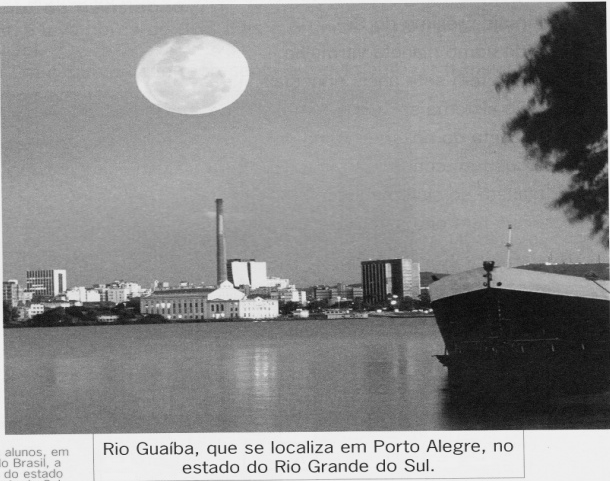 Extraído de a Coleção Conhecer e Crescer.Rio Guaíba,  que  se  localiza  em  Porto  Alegre,  no  estado do  Rio Grande do Sul.Na imagem há um astro. Como se chama? 	_	_	_	_	_	_	_É um astro luminoso ou iluminado? Explique sua resposta. 	_	_	_	_	_	_	_De acordo com os nossos estudos, escreva mais informações sobre este astro. 	_	_	_	_	_	_ 	Questão 04:Muitos mistérios estão escondidos no Universo e para descobrirmos é preciso muito estudo.Vamos completar o quadro com informações que já conhecemos sobre o Sistema em que a Terra pertence.	(10 pontos / 1 cada)No Sistema em que o planeta Terra faz parte há corpos celestes que também compõem o grupo.Descubra de quem estamos falando, escrevendo ao lado de cada afirmativa o seu nome.(15 pontos / 3 cada)Corpo celeste que chega à superfície terrestre e as pessoas podem tocá-lo:	_ 	São astros compostos de gelo, rochas e outras substâncias congeladas:  	Pedaços de asteróides e cometas que se quebram: _	_.São astros formados por rochas e metais:	_	_	.Brilham e queimam quando entram em contato com a atmosfera terrestre: __	_.Questão 06:	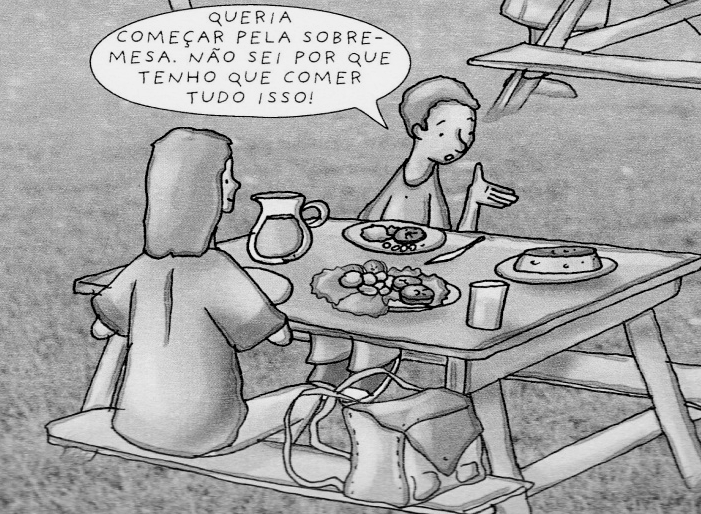 Todos os seres vivos precisam de alimentos: eles são muito importantes para o nosso crescimento, evitam doenças, dão força e energia para que possamos estudar, trabalhar, brincar, etc.Mas para que os alimentos cheguem em nossas mesas com boa qualidade é preciso utilizar métodos para conservá-los.Quais eram os métodos de conservação dos alimentos mais antigos?	(5 pontos) 	_	_	_	_	_	_	_Agora escolha um dos métodos de conservação citados por você e explique-o.	(5 pontos) 	_	_	_	_	_	_	_ 	_	_	_	_	_	_	_Qual a função das embalagens e dos conservantes para os alimentos?	(5 pontos) 	_	_	_	_	_	_	_ 	_	_	_	_	_	_	_Observe o rótulo e responda.	(15 pontos / 5 cada)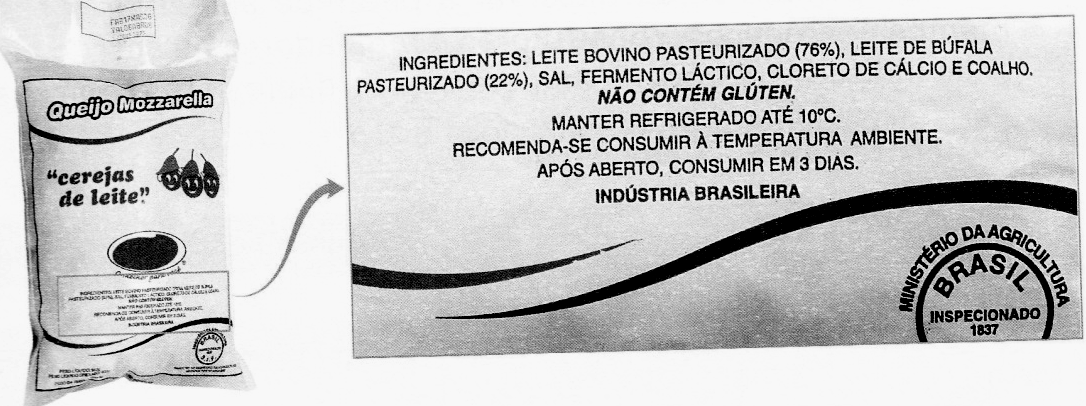 Qual o método de conservação utilizado? 	_	_	_	_	_	_ 	Depois de aberto qual é o prazo de validade? 	_	_	_	_	_	_ 	Em que condições o produto deve ser guardado? 	_	_	_	_	_	_ 	Questão 8:Os principais alimentos vêm da agricultura. Na agricultura é aplicado novas técnicas para o melhor aproveitamento do solo e dos produtos nele desenvolvidos.Escreva o nome da tecnologia aplicada em cada uma das imagens; explicando a função delas para a produção agrícola.	(6 pontos / 3 cada)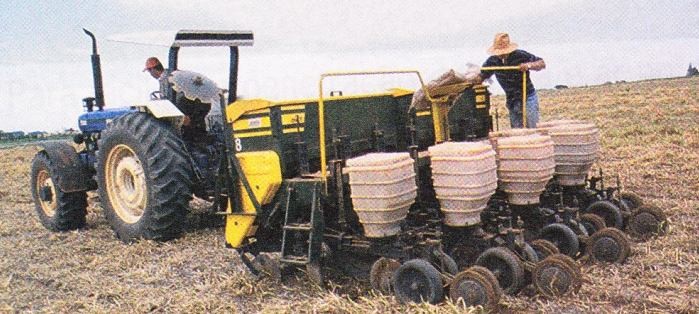 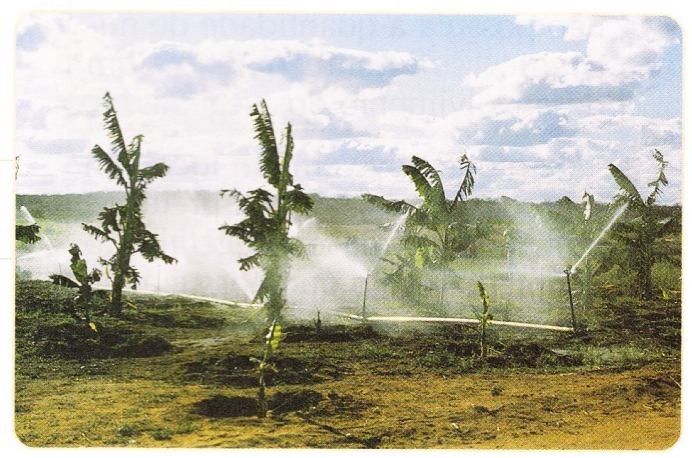 A	BA→	_	_	_	_	_ 	 						  _	_		_	_		_	_ 		  B→ _	_	_	_	_	_	_	_	_	_	_		_	_ 	 	_	_	_	_	_	_	_O Sistema Solar é formado pelo	e pelos     _	_	que giram em torno dele.Os planetas terrestres são:	_	,	_	,	_	e _	_	.Os planetas gasosos são:	,	,	_	e 	.